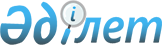 О внесении изменений в постановление Правительства Республики Казахстан от 30 ноября 2012 года № 1520 "О реализации Закона Республики Казахстан "О республиканском бюджете на 2013 - 2015 годы"Постановление Правительства Республики Казахстан от 17 сентября 2013 года № 979

      Правительство Республики Казахстан ПОСТАНОВЛЯЕТ:



      1. Внести в постановление Правительства Республики Казахстан от 30 ноября 2012 года № 1520 «О реализации Закона Республики Казахстан «О республиканском бюджете на 2013 – 2015 годы» следующие изменения:



      в пункте 3:



      абзац первый изложить в следующей редакции:

      «3. Выделить из средств, предусмотренных в республиканском бюджете на 2013 год на реализацию мероприятий в рамках Дорожной карты занятости 2020, сумму в размере 78 038 553 тысяч тенге для перечисления:»;



      подпункт 4) изложить в следующей редакции:

      «4) на проведение ремонта социально-культурных республиканских объектов в сумме 1 000 000 тысяч тенге по следующим администраторам:

      Министерству образования и науки Республики Казахстан - 527 268 тысяч тенге;

      Министерству здравоохранения Республики Казахстан - 278 450 тысяч тенге;

      Министерству труда и социальной защиты населения Республики Казахстан - 194 282 тысячи тенге;».



      2. Настоящее постановление вводится в действие с 1 января 2013 года.      Премьер-Министр 

      Республики Казахстан                       С. Ахметов
					© 2012. РГП на ПХВ «Институт законодательства и правовой информации Республики Казахстан» Министерства юстиции Республики Казахстан
				